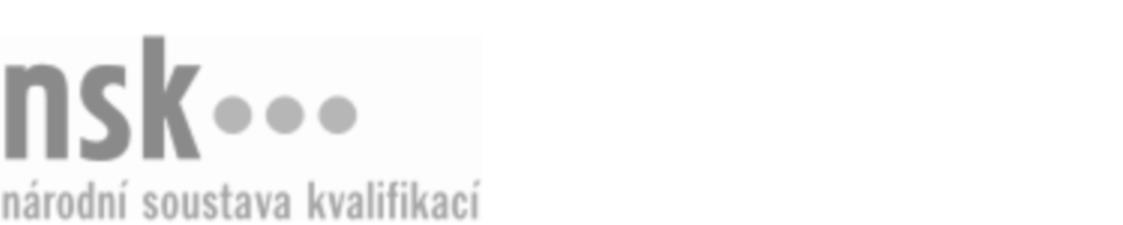 Kvalifikační standardKvalifikační standardKvalifikační standardKvalifikační standardKvalifikační standardKvalifikační standardKvalifikační standardKvalifikační standardDispečer/dispečerka železniční dopravy (kód: 37-061-N) Dispečer/dispečerka železniční dopravy (kód: 37-061-N) Dispečer/dispečerka železniční dopravy (kód: 37-061-N) Dispečer/dispečerka železniční dopravy (kód: 37-061-N) Dispečer/dispečerka železniční dopravy (kód: 37-061-N) Dispečer/dispečerka železniční dopravy (kód: 37-061-N) Dispečer/dispečerka železniční dopravy (kód: 37-061-N) Autorizující orgán:Ministerstvo dopravyMinisterstvo dopravyMinisterstvo dopravyMinisterstvo dopravyMinisterstvo dopravyMinisterstvo dopravyMinisterstvo dopravyMinisterstvo dopravyMinisterstvo dopravyMinisterstvo dopravyMinisterstvo dopravyMinisterstvo dopravySkupina oborů:Doprava a spoje (kód: 37)Doprava a spoje (kód: 37)Doprava a spoje (kód: 37)Doprava a spoje (kód: 37)Doprava a spoje (kód: 37)Doprava a spoje (kód: 37)Týká se povolání:Dispečer železniční dopravyDispečer železniční dopravyDispečer železniční dopravyDispečer železniční dopravyDispečer železniční dopravyDispečer železniční dopravyDispečer železniční dopravyDispečer železniční dopravyDispečer železniční dopravyDispečer železniční dopravyDispečer železniční dopravyDispečer železniční dopravyKvalifikační úroveň NSK - EQF:555555Odborná způsobilostOdborná způsobilostOdborná způsobilostOdborná způsobilostOdborná způsobilostOdborná způsobilostOdborná způsobilostNázevNázevNázevNázevNázevÚroveňÚroveňVedení plnění grafikonuVedení plnění grafikonuVedení plnění grafikonuVedení plnění grafikonuVedení plnění grafikonu55Koordinace činnosti železničních pracovníků podle směnového plánu a grafikonuKoordinace činnosti železničních pracovníků podle směnového plánu a grafikonuKoordinace činnosti železničních pracovníků podle směnového plánu a grafikonuKoordinace činnosti železničních pracovníků podle směnového plánu a grafikonuKoordinace činnosti železničních pracovníků podle směnového plánu a grafikonu55Vedení dokumentace provozu železniční staniceVedení dokumentace provozu železniční staniceVedení dokumentace provozu železniční staniceVedení dokumentace provozu železniční staniceVedení dokumentace provozu železniční stanice44Vyřizování operativních záležitostí v železničním provozuVyřizování operativních záležitostí v železničním provozuVyřizování operativních záležitostí v železničním provozuVyřizování operativních záležitostí v železničním provozuVyřizování operativních záležitostí v železničním provozu55Orientace v oběhu a technických parametrech železničních souprav a vozidelOrientace v oběhu a technických parametrech železničních souprav a vozidelOrientace v oběhu a technických parametrech železničních souprav a vozidelOrientace v oběhu a technických parametrech železničních souprav a vozidelOrientace v oběhu a technických parametrech železničních souprav a vozidel33Koordinace posunu hnacími vozidlyKoordinace posunu hnacími vozidlyKoordinace posunu hnacími vozidlyKoordinace posunu hnacími vozidlyKoordinace posunu hnacími vozidly44Dispečer/dispečerka železniční dopravy,  29.03.2024 15:33:03Dispečer/dispečerka železniční dopravy,  29.03.2024 15:33:03Dispečer/dispečerka železniční dopravy,  29.03.2024 15:33:03Dispečer/dispečerka železniční dopravy,  29.03.2024 15:33:03Strana 1 z 2Strana 1 z 2Kvalifikační standardKvalifikační standardKvalifikační standardKvalifikační standardKvalifikační standardKvalifikační standardKvalifikační standardKvalifikační standardPlatnost standarduPlatnost standarduPlatnost standarduPlatnost standarduPlatnost standarduPlatnost standarduPlatnost standarduStandard je platný od: 21.10.2022Standard je platný od: 21.10.2022Standard je platný od: 21.10.2022Standard je platný od: 21.10.2022Standard je platný od: 21.10.2022Standard je platný od: 21.10.2022Standard je platný od: 21.10.2022Dispečer/dispečerka železniční dopravy,  29.03.2024 15:33:03Dispečer/dispečerka železniční dopravy,  29.03.2024 15:33:03Dispečer/dispečerka železniční dopravy,  29.03.2024 15:33:03Dispečer/dispečerka železniční dopravy,  29.03.2024 15:33:03Strana 2 z 2Strana 2 z 2